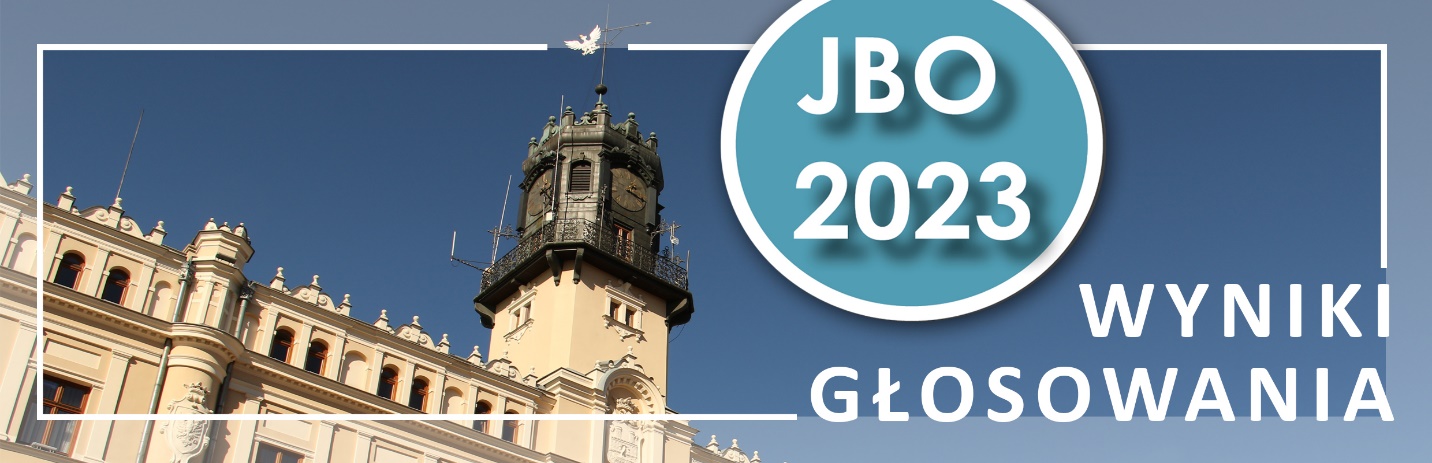 Jarosławski Budżet Obywatelski na 2023 rokWYNIKI GŁOSOWANIAKATEGORIA A1pula środków w kategorii 200 000 zł, minimalna liczba głosów - 
 co najmniej 150KATEGORIA A2
pula środków w kategorii 300 000 zł, minimalna liczba głosów - 
co najmniej 150KATEGORIA B1
pula środków w kategorii 140 000 zł, minimalna liczba głosów - 
co najmniej 100KATEGORIA B2 
pula środków w kategorii 200 000 zł, minimalna liczba głosów - 
co najmniej 100 KATEGORIA Cpula środków w kategorii 160 000 zł, minimalna liczba głosów -  
co najmniej 50Do zakwalifikowania się do realizacji projekt JBO winien uzyskać:dla kategorii A1 i A2 co najmniej 150 głosówdla kategorii B1 i B2 co najmniej 100 głosówdla kategorii C co najmniej 50 głosówSzczegóły dostępne na www.miastojaroslaw.pl 
oraz www.bip.jaroslaw.um.gov.pl  Kontakt - 16 624 87 43 KATEGORIA A1 - projekty inwestycyjne duże, których koszty szacunkowe wynoszą od 40 001 zł do 100 000 zł dotyczące zadań realizowanych w ramach gminnych jednostek organizacyjnych (szkół, przedszkoli, żłobków, instytucji kultury); środki przewidziane do rozdysponowania na tę kategorię wynoszą 200 000 zł 2
projekty
KATEGORIA A2 - projekty inwestycyjne duże, których koszty szacunkowe wynoszą od 40 001 zł do 100 000 zł dotyczące zadań realizowanych poza sferą gminnych jednostek organizacyjnych; środki przewidziane do rozdysponowania na tę kategorię wynoszą 300 000 zł 3projekty
KATEGORIA B1 - projekty inwestycyjne średnie, których koszty szacunkowe wynoszą od 10 001 zł do 40 000 zł dotyczące zadań realizowanych w ramach gminnych jednostek organizacyjnych (szkół, przedszkoli, żłobków, instytucji kultury); środki przewidziane do rozdysponowania na tę kategorię wynoszą 140 000 zł3projekty
Kategoria B2 - projekty inwestycyjne średnie, których koszty szacunkowe wynoszą od 10 001 zł do 40 000 zł dotyczące zadań realizowanych poza sferą gminnych jednostek organizacyjnych; środki przewidziane do rozdysponowania na tę kategorię wynoszą 200 000 zł;  3
projekty
Kategoria C - projekty nieinwestycyjne, małe, których koszty szacunkowe wynoszą do 10 000 zł; środki przewidziane do rozdysponowania na tę kategorię wynoszą 160 000 zł.  24projekty
KODTYTUŁ PROJEKTUWNIOSKODAWCAKOSZTLICZBA GŁOSÓW WAŻNYCHA1 03„Bezpieczna szkoła”- modernizacja systemu telewizji dozorowej CCTV i systemu nagłośnienia, montaż domofonów przy wejściach i klimatyzacji w serwerowni, pracowni komputerowej i klasach w budynku A (II piętro w Szkole Podstawowej nr 11 w JarosławiuMagdalena Makowska100 0001256A1 07Modernizacja systemu grzewczego w budynku Szkoły Podstawowej nr 6 im. Ks. Piotra Skargi oraz w zabytkowym budynku dawnego kolegium jezuickiegoAgnieszka Joniec-Jurczak100 0001159A1 05Szkolna sala gimnastycznaAnna Nalepa-Portas100 0001017A1 06Rewitalizacja drogi dojazdowej przeciwpożarowej przy Szkole Podstawowej nr 4 w JarosławiuGrażyna Sobczuk100 000803A1 04Bezpieczne przedszkolaki w ekologicznym otoczeniu” – wymiana części ogrodzenia wraz z zagospodarowaniem zieleńca przy wejściu głównym do Miejskiego Przedszkola nr 8 Montessori w JarosławiuWojciech Hołowacz100 000727A1 01Dmuchany wodny tor przeszkódPiotr Łaszkiewicz100 000117A1 02Zadbajmy o naszych najmłodszychGabriela Piętnik100 000115KODTYTUŁ PROJEKTUWNIOSKODAWCAKOSZTLICZBA GŁOSÓW WAŻNYCHA2 02Ustawienie figury Świętego Michała Archanioła na Placu Świętego Michała w JarosławiuElżbieta Kluz100 0001875A2 04Miejska wypożyczalnia rowerów dostępna dla wszystkichMagdalena Rzepka100 0001167A2 03Rozbudowa ul. ElektrownianejGrażyna Strzelec100 000785A2 05Poprawa bezpieczeństwa na stadionie dla czarno-niebieskich kibiców, gospodarzy i kibiców gościGracjan Dziukiewicz99 000398A2 06Boisko Teraflex do Rozgrywek PGNIG Superligi kobiet oraz European Cup oraz innych gier zespołowych i zajęć dla dzieci w Hali MOSIR w JarosławiuMałgorzata Śniegowska100 000309A2 07Stop wymówkom – siłownia bez karnetu!Wojciech Hanas100 000276A2 01Kamerka do obserwowania widoku jarosławskiego RynkuAleksandra Zagożdżon100 00019KODTYTUŁ PROJEKTUWNIOSKODAWCAKOSZTLICZBA GŁOSÓW WAŻNYCHB1 09„Odpoczynek to podstawa”- aranżacja przestrzeni korytarzowej z wykorzystaniem mebli modułowych do odpoczynku dzieciMagdalenaMakowska40 0001277B1 13Siłownia plenerowa – ruch na świeżym powietrzu dla dzieci i młodzieżyAnna Nalepa-Portas40 0001068B1 03Sensoryczny skwerek radosnych emocjiRenata Szpunar-AndrejkoAnna PytelEwelina Szkoła40 000917B 1 01Poprawa jakości żywienia dzieci oraz stanu technicznego kuchni Szkoły Podstawowej nr 5 im. Baski Puzon w JarosławiuWojciech Popczyński40 000836B1 10Modernizacja drogi wewnętrznej na terenie Szkoły Podstawowej nr 6 im. Ks. Piotra SkargiAgnieszka Joniec-Jurczak40 000597B1 12Przestrzeń przyjazna dziecku. Modernizacja otoczenia edukacyjnego w Miejskim Przedszkolu nr 8 MontessoriAgnieszka Gęsiorska-Pigan40 000594B1 11Kolorowe szatnie w Szkole Podstawowej nr 7 im. Ks. Stanisława Staszica w JarosławiuZenon Skrzypek40 000257B1 08Zakątek edukacyjno – sensoryczny w Miejskim Przedszkolu nr 12 w JarosławiuEwa Kołodziej40 000254B1 04Bezpieczny żłobek i przedszkoleIzabela Pańko40 000186B1 06Szafki w szkole dla najmłodszychOlaf Pokrywka40 000186B1 05Ekspozycja/Galeria pamiątek i trofeów jarosławskich sportowcówEdward Kilar40 000184B1 02Sala Integracji SensorycznejMonika Golba40 000140B1 07Przedszkole przyjazne dzieckuGabriela Piętnik40 000108B1 14Elektroniczny system półautomatyczny pomiaru czasu do zawodówAgnieszka Bartnik40 00037KODTYTUŁ PROJEKTUWNIOSKODAWCAKOSZTLICZBA WAŻNYCH GŁOSÓWB2 01Jarosław bez barierMałgorzata Bednarz40 0001015B2 05Czarno niebieskie maszty do nagrywania meczy wraz z kamerąGracjan Dziukiewicz39 000386B2 03„Zielone osiedle Wojska Polskiego”Magdalena Cisek-Skiba40 000154B2 02Piłkarski Jarosław – zakup sprzętu sportowegoJacek Sołowij40 00097B2 04Wyposażenie Czarno – Niebieskich loży VIPGracjan Dziukiewicz39 00042KODTYTUŁ PROJEKTUWNIOSKODAWCAKOSZTLICZBA WAŻNYCH GŁOSÓWC 015Jubileusz XXV Turnieju Piłki Nożnej Szkół Podstawowych o Puchar Dyrektora Szkoły Podstawowej nr 11 z Oddziałami Integracyjnymi i Przechodni Puchar „Śladami Bogdana Zająca”Magdalena Makowska10 0001281C 023Nowoczesna świetlica – kolorowy świat dzieckaAnna Nalepa - Portas10 0001004C 010Piknik bez barierMałgorzata Bednarz10 000926C 004Bajkowa przestrzeń - gabinet terapii wielozmysłowejAgnieszka Hanusewicz10 000857C 003Skocznia w dal przy Szkole Podstawowej Nr 4 w JarosławiuBogusław Musur10 000793C 007Forum wychowawcze „Wspólna troska”Marian Bocho10 000629C 018„Strefa ciszy”Agnieszka Joniec-Jurczak10 000565C 006Zatrzymać wspomnienia – sprzęt fotograficzny i nagłośnienie dla przedszkolakówAnna Nakonieczny10 000499C 009Międzyszkolny Turniej Szachowy z okazji Święta Konstytucji 3 MajaWojciech Popczyński10 000382C 008Chwała bohaterom! Uczcijmy pamięć Czesław Romany Puzon, ps. „Baśka” – Patronki Szkoły Podstawowej nr 5 w Jarosławiu. Święto SzkołyFranciszek Kulnianin10 000331C 013II Międzynarodowy Turniej Piłki Ręcznej KobietMałgorzata Śniegowska10 000308C 020Nie wyrzucaj – Odnawiaj! – otwarte warsztaty stolarsko - tapicerskieIwona Międlar10 000271C 021Organizacja VI Jarosławskiego Konkursu Budowy i Programowania Robotów „Mój Robot 2023”Anna Zielińska10 000257C 016Wieczorny Bieg Mikołajkowy dla dzieciGrzegorz Tarnawski10 000241C 026Czarno – Niebieski Ogólnopolski Turniej Piłkarski TrampkarzyGracjan Dziukiewicz10 000237C 001Wyposażenie sal dydaktycznych w nowe mebleMonika Golba10 000190C 011Radość zabawy – Zakupy piaskownicy i bramek do mini golfaMarzena Gilarska10 000170C 014Czarno – Niebieski Ogólnopolski Turniej Piłkarski JuniorówGracjan Dziukiewicz10 000154C 024Sport to zdrowie – sprzęt sportowy dla przedszkolakówAgnieszka SzkołaMarzena SadurskaIrena Frankiewicz10 000132C 005Nowocześnie – pysznie, zdrowo i domowoGabriela Piętnik10 000115C 012Doposażenie placu zabaw przy ul. Orkana w urządzenia do ćwiczeń dla dorosłychGrażyna Strzelec10 00094C 019Kolorowe przedszkoleSylwia Nowak10 00091C 002Tenisowy Jarosław- być jak Iga Świątek- renowacja kortu tenisowego na Stadionie Miejskim przy ul. BandurskiegoGrzegorz Salabura10 00061C 025Rodzinne miejsce uśmiechu w JarosławiuWojciech Hanas10 00060C 017Piłkarski Jarosław – wydarzenie sportoweJacek Sołowij10 00038C 022Zdrowie w sporcie – wycieczka integracyjnaWiesław Pikor6 50037C 027X Juwenalia PodkarpackieWiktoria Dudek10 00030